Publicado en Madrid el 08/11/2018 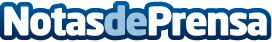 Cuatro desafíos pendientes en el Día Mundial del UrbanismoEn la actualidad, una de cada siete personas en el mundo vive en tugurios o chabolas, según Antonio Lucio, profesor de la Escuela de Organización Industrial (EOI). La práctica del urbanismo ha de saber encontrar planteamientos inteligentes para enfrentar los retos de futuroDatos de contacto:Carolina PradaDepartamento de Comunicación EOI91 207 03 80Nota de prensa publicada en: https://www.notasdeprensa.es/cuatro-desafios-pendientes-en-el-dia-mundial Categorias: Sociedad Ecología Solidaridad y cooperación Urbanismo Otras Industrias http://www.notasdeprensa.es